Lesson Plan Template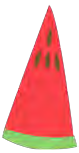 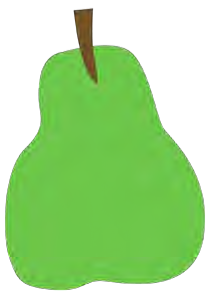 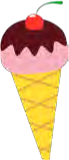 Professional Development Plan		(What do YOU need to work on in order to grow professionally?)Professional Development Plan		(What do YOU need to work on in order to grow professionally?)Professional Development Plan		(What do YOU need to work on in order to grow professionally?)Professional Development Plan		(What do YOU need to work on in order to grow professionally?)Professional Development Plan		(What do YOU need to work on in order to grow professionally?)Choose and describe an aspect from a teaching competency that you need to work on (Goal)Behaviour Management  - Managing students’ behaviour in the classroomChoose and describe an aspect from a teaching competency that you need to work on (Goal)Behaviour Management  - Managing students’ behaviour in the classroomChoose and describe an aspect from a teaching competency that you need to work on (Goal)Behaviour Management  - Managing students’ behaviour in the classroomChoose and describe an aspect from a teaching competency that you need to work on (Goal)Behaviour Management  - Managing students’ behaviour in the classroomChoose and describe an aspect from a teaching competency that you need to work on (Goal)Behaviour Management  - Managing students’ behaviour in the classroomDescribe what you will do to help achieve your goal (Strategies Used)I will try to use different strategies. For example, use the bell to grab children’s attention when they lose it, use the reward system to encourage good behaviour and praise the, use classroom rules in the beginning of the circle time, and for children who make noise or bother their friends I will use verbal words for example, Ghaith don’t hit your friends or you’ll not get a star today!Describe what you will do to help achieve your goal (Strategies Used)I will try to use different strategies. For example, use the bell to grab children’s attention when they lose it, use the reward system to encourage good behaviour and praise the, use classroom rules in the beginning of the circle time, and for children who make noise or bother their friends I will use verbal words for example, Ghaith don’t hit your friends or you’ll not get a star today!Describe what you will do to help achieve your goal (Strategies Used)I will try to use different strategies. For example, use the bell to grab children’s attention when they lose it, use the reward system to encourage good behaviour and praise the, use classroom rules in the beginning of the circle time, and for children who make noise or bother their friends I will use verbal words for example, Ghaith don’t hit your friends or you’ll not get a star today!Describe what you will do to help achieve your goal (Strategies Used)I will try to use different strategies. For example, use the bell to grab children’s attention when they lose it, use the reward system to encourage good behaviour and praise the, use classroom rules in the beginning of the circle time, and for children who make noise or bother their friends I will use verbal words for example, Ghaith don’t hit your friends or you’ll not get a star today!Describe what you will do to help achieve your goal (Strategies Used)I will try to use different strategies. For example, use the bell to grab children’s attention when they lose it, use the reward system to encourage good behaviour and praise the, use classroom rules in the beginning of the circle time, and for children who make noise or bother their friends I will use verbal words for example, Ghaith don’t hit your friends or you’ll not get a star today!Describe how you can tell if you’re achieving your goal (Evidence) I will ask my MST to record some videos of me during the class, and to do observations and write notes about what I did.  Describe how you can tell if you’re achieving your goal (Evidence) I will ask my MST to record some videos of me during the class, and to do observations and write notes about what I did.  Describe how you can tell if you’re achieving your goal (Evidence) I will ask my MST to record some videos of me during the class, and to do observations and write notes about what I did.  Describe how you can tell if you’re achieving your goal (Evidence) I will ask my MST to record some videos of me during the class, and to do observations and write notes about what I did.  Describe how you can tell if you’re achieving your goal (Evidence) I will ask my MST to record some videos of me during the class, and to do observations and write notes about what I did.  Grade Level:KG2 / 7Grade Level:KG2 / 7Subject:English \ Story Subject:English \ Story Learning Outcome (ADEC code and words):Students will be able to:- Count numbers from 1 to 10. - Write numbers from 1 to 10. Resources (what materials/equipment will you and the students use? Be specific)- Storybook: The Very Hungry Caterpillar.- Caterpillar toy.- Egg toy.- Laptop – projector. - Counting and writing the number activity.- Counting and choosing the correct number activity.- Markers - Tambourine        - clipsResources (what materials/equipment will you and the students use? Be specific)- Storybook: The Very Hungry Caterpillar.- Caterpillar toy.- Egg toy.- Laptop – projector. - Counting and writing the number activity.- Counting and choosing the correct number activity.- Markers - Tambourine        - clipsResources (what materials/equipment will you and the students use? Be specific)- Storybook: The Very Hungry Caterpillar.- Caterpillar toy.- Egg toy.- Laptop – projector. - Counting and writing the number activity.- Counting and choosing the correct number activity.- Markers - Tambourine        - clipsPreparation (what do you need to make or check before class?)Check on the computer that it’s working.Check that all materials are ready and in their places. Key vocabulary - egg  - strawberries    - sausage - leaf - oranges –lollipop - caterpillar    - chocolate cake  - cherry pie - apple  - ice-cream   - cupcake – pears – pickle- watermelon - plums   - cheese – leaf. - Numbers: one, two, three, four, five, six, seven, eight, nine, ten. Preparation (what do you need to make or check before class?)Check on the computer that it’s working.Check that all materials are ready and in their places. Key vocabulary - egg  - strawberries    - sausage - leaf - oranges –lollipop - caterpillar    - chocolate cake  - cherry pie - apple  - ice-cream   - cupcake – pears – pickle- watermelon - plums   - cheese – leaf. - Numbers: one, two, three, four, five, six, seven, eight, nine, ten. WholeTime:      15-20  minIntroduction (warmer activity + teacher active engagement)Saying good morning, singing the days of the week song and doing head shoulders knees and toes song and actions. Before reading: The teacher will ask students: do you know how to count from 1 to 10?, she will count with children, then she will ask one student to count from 1 to 10.While reading:  The teacher will show children the storybook and ask them: what do you see in the cover? Then point on the title and ask children to repeat after her, the title of the story is: The Very Hungry Caterpillar.The teacher will read the story and use the egg to pop the caterpillar from it. After that, she will use the caterpillar toy and move it inside the holes of fruits and food as the caterpillar is eating all this food and with making the sound of eating. While reading, the teacher will count with children the fruits and name the food. Children are going to engage with the story by making the sound of eating and counting with the teacher the fruitsAfter reading: The teacher is going to ask children several questions. Did you like the story? What do we call this? what did the caterpillar eat? How many apples, strawberries, pears, plums we have? what happened to the caterpillar after that? What do we call the house of the caterpillar? After that, the teacher is going to ask a group of students to sit on the table and the rest will play in the corners.Introduction (warmer activity + teacher active engagement)Saying good morning, singing the days of the week song and doing head shoulders knees and toes song and actions. Before reading: The teacher will ask students: do you know how to count from 1 to 10?, she will count with children, then she will ask one student to count from 1 to 10.While reading:  The teacher will show children the storybook and ask them: what do you see in the cover? Then point on the title and ask children to repeat after her, the title of the story is: The Very Hungry Caterpillar.The teacher will read the story and use the egg to pop the caterpillar from it. After that, she will use the caterpillar toy and move it inside the holes of fruits and food as the caterpillar is eating all this food and with making the sound of eating. While reading, the teacher will count with children the fruits and name the food. Children are going to engage with the story by making the sound of eating and counting with the teacher the fruitsAfter reading: The teacher is going to ask children several questions. Did you like the story? What do we call this? what did the caterpillar eat? How many apples, strawberries, pears, plums we have? what happened to the caterpillar after that? What do we call the house of the caterpillar? After that, the teacher is going to ask a group of students to sit on the table and the rest will play in the corners.Introduction (warmer activity + teacher active engagement)Saying good morning, singing the days of the week song and doing head shoulders knees and toes song and actions. Before reading: The teacher will ask students: do you know how to count from 1 to 10?, she will count with children, then she will ask one student to count from 1 to 10.While reading:  The teacher will show children the storybook and ask them: what do you see in the cover? Then point on the title and ask children to repeat after her, the title of the story is: The Very Hungry Caterpillar.The teacher will read the story and use the egg to pop the caterpillar from it. After that, she will use the caterpillar toy and move it inside the holes of fruits and food as the caterpillar is eating all this food and with making the sound of eating. While reading, the teacher will count with children the fruits and name the food. Children are going to engage with the story by making the sound of eating and counting with the teacher the fruitsAfter reading: The teacher is going to ask children several questions. Did you like the story? What do we call this? what did the caterpillar eat? How many apples, strawberries, pears, plums we have? what happened to the caterpillar after that? What do we call the house of the caterpillar? After that, the teacher is going to ask a group of students to sit on the table and the rest will play in the corners.Introduction (warmer activity + teacher active engagement)Saying good morning, singing the days of the week song and doing head shoulders knees and toes song and actions. Before reading: The teacher will ask students: do you know how to count from 1 to 10?, she will count with children, then she will ask one student to count from 1 to 10.While reading:  The teacher will show children the storybook and ask them: what do you see in the cover? Then point on the title and ask children to repeat after her, the title of the story is: The Very Hungry Caterpillar.The teacher will read the story and use the egg to pop the caterpillar from it. After that, she will use the caterpillar toy and move it inside the holes of fruits and food as the caterpillar is eating all this food and with making the sound of eating. While reading, the teacher will count with children the fruits and name the food. Children are going to engage with the story by making the sound of eating and counting with the teacher the fruitsAfter reading: The teacher is going to ask children several questions. Did you like the story? What do we call this? what did the caterpillar eat? How many apples, strawberries, pears, plums we have? what happened to the caterpillar after that? What do we call the house of the caterpillar? After that, the teacher is going to ask a group of students to sit on the table and the rest will play in the corners.15 minIndependent Experience (small group activity 1)High level students:The teacher is going to give each student in the high level group two laminated cards that has pictures of things they saw in the story and a blank underneath it to count and write the number. Children are going to count the things up and write the number down using a marker. Independent Experience (small group activity 1)High level students:The teacher is going to give each student in the high level group two laminated cards that has pictures of things they saw in the story and a blank underneath it to count and write the number. Children are going to count the things up and write the number down using a marker. Independent Experience (small group activity 1)High level students:The teacher is going to give each student in the high level group two laminated cards that has pictures of things they saw in the story and a blank underneath it to count and write the number. Children are going to count the things up and write the number down using a marker. Independent Experience (small group activity 1)High level students:The teacher is going to give each student in the high level group two laminated cards that has pictures of things they saw in the story and a blank underneath it to count and write the number. Children are going to count the things up and write the number down using a marker. 15 minIndependent Experience (small group activity 2)Low level students:The teacher is going to give each student in the low level group two laminated cards that has pictures of things in the story to count and choose the correct number from the three numbers underneath the pictures using the clip. Children are going to count the things up and choose the number down using a clip.Independent Experience (small group activity 2)Low level students:The teacher is going to give each student in the low level group two laminated cards that has pictures of things in the story to count and choose the correct number from the three numbers underneath the pictures using the clip. Children are going to count the things up and choose the number down using a clip.Independent Experience (small group activity 2)Low level students:The teacher is going to give each student in the low level group two laminated cards that has pictures of things in the story to count and choose the correct number from the three numbers underneath the pictures using the clip. Children are going to count the things up and choose the number down using a clip.Independent Experience (small group activity 2)Low level students:The teacher is going to give each student in the low level group two laminated cards that has pictures of things in the story to count and choose the correct number from the three numbers underneath the pictures using the clip. Children are going to count the things up and choose the number down using a clip.15 minClosing Time:10 min 	Check their understanding – summarize – show what have they done In the end, the teacher will ask children to sit in the circle time again to the closing. The teacher will use the laptop to present a presentation of counting and choosing the correct number activity. A number of children will be chosen for this activity, they have to count the pictures and choose the right number. Check their understanding – summarize – show what have they done In the end, the teacher will ask children to sit in the circle time again to the closing. The teacher will use the laptop to present a presentation of counting and choosing the correct number activity. A number of children will be chosen for this activity, they have to count the pictures and choose the right number. Check their understanding – summarize – show what have they done In the end, the teacher will ask children to sit in the circle time again to the closing. The teacher will use the laptop to present a presentation of counting and choosing the correct number activity. A number of children will be chosen for this activity, they have to count the pictures and choose the right number. Check their understanding – summarize – show what have they done In the end, the teacher will ask children to sit in the circle time again to the closing. The teacher will use the laptop to present a presentation of counting and choosing the correct number activity. A number of children will be chosen for this activity, they have to count the pictures and choose the right number. Assessment Asking questions through the lesson. Use a checklist during activities time.  Assessment Asking questions through the lesson. Use a checklist during activities time.  Assessment Asking questions through the lesson. Use a checklist during activities time.  Assessment Asking questions through the lesson. Use a checklist during activities time.  Assessment Asking questions through the lesson. Use a checklist during activities time.  